КИРОВСКОЕ. ОБРАЗОВАНИЕАнкета получателей услуг:Ссылка:https://clck.ru/Roiz7http://quizerplus.ru/quiz/survey?token=YYW6cbYYYYYYpy%2Fl6FYYYYYqE6cbec4acebecc31e2KeJ115RlBXJfO4OZCytPcLN9ObldyDn%2BUZpd7K%2Bw%3D%3DYYQQR-код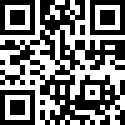 